Test zo SJL na prijímaciu skúšku do osemročného gymnázia v šk. roku 2019/2020termín  1. kola - 13. 5. 2019Práca s textom č. 1     Korytnačka a myška si umývali ruky v rybníku. Zrazu sa myška pošmykla a spadla do vod__. Rýchlo jej na pomoc priplávala rybka. Mala šťastie, že ju nestrhol vodný v__r. Keď už bezpečne stála na zem__, poďakovala sa rybke. „Poz__vam vás do môjho príb__tku.“ Nach__stala výborné mäso s ryžou i  zeleninovú polievku.      Správa o včerajšej udalosti sa rozchýrila po celom lese. Na druhý deň zvieratká udelili hrdinke rytierske v__znamenanie. Všetci boli veľmi mil__, iba nam__sleného sysľa opantala záv__sť. Úlohy k textu č. 1Doplň do textu chýbajúce i/í alebo y/ý.                                      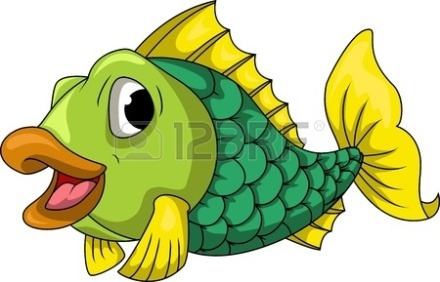 Z textu vyplýva, že                                                                                             korytnačka sa topila v rybníku,myška si chcela umyť nohy,rybka dostala vyznamenanie.                                               Z textu vypíš3 osobné základné zámená ________________________________________________________,3 vzťahové prídavné mená ________________________________________________________,3 podstatné mená, ktoré sa skloňujú podľa vzoru kosť __________________________________, 1 radovú číslovku _______________________________________________________________,1 slovo, v ktorom sa uplatňuje rytmický zákon ________________________________________.Vypíš z 1. odseku textu akostné prídavné meno, urč jeho rod, číslo, pád a vzor._________________________________________________________________________________Z vety, v ktorej je priama reč, vypíš sloveso a urč jeho osobu, číslo a čas.Urč rod, číslo, pád a vzor podčiarknutých podstatných mien v texte.K slovesu opantala a rozchýrila sa napíš 1 synonymum. opantala______________________________________________,rozchýrila sa___________________________________________.Vypíš z 1. odseku textu 1 slovo, v ktorom nastáva spodobovanie uprostred slova. ____________Koniec práce s textom č. 1Tlačiarenský škriatok spôsobil chyby v písaní veľkých písmen. Oprav ich.V Sobotu sme navštívili spišský hrad, odtiaľ sme videli aj Tatranské štíty. Zo Západnej Európy sa hrnuli cestovatelia do severnej Ameriky. Mnoho prešovčanov žije v bratislavskom kraji. Pápež Ján Pavol druhý bol pôvodom poliak, ale väčšiu časť života prežil na Talianskom území. 10. Číslovky napíš slovom.7 športovci boli úspešní    _______________________________________________,k 28. narodeninám            _______________________________________________,pred 34 minútami             _______________________________________________,zaplatil 61 €                     _______________________________________________.11. Urč slovné druhy vo vete:K   jej   chalúpke   prišli   tri   prasiatka.  ___________________________________________________________________________________12.  Podčiarknuté tvary nahraď zámenami a urč pád. Kúpi darček pre dedka.  _________________  ________,Deti sa hrali na dvore.    _________________  ________,Nalej vodu  do hrnca.     _________________  ________,   Hovorili o úspechoch.    _________________  ________.13. Doplň do textu chýbajúce spoluhláskové skupiny (pozostávajú z 3 spoluhlások).Ušili jej slávno__ __ __é šaty. Me __ __ __ký život je veľmi rýchly. Vo francú__ __ __om jazyku som začiatočník. Mám rád ma__ __ __ý chlieb s cibuľou. 14. K slovám doplň 1 antonymum.a)  koniec – b)  tupý –c)  každý – d)  nízko –     15. K názvu literárneho diela priraď literárny žáner:a) Život Konštantína  ________________________________,b) Do hory, do lesa, valasi  ____________________________,c) Veterný kráľ  ____________________________________,d) Zakopaný meč pod Zoborom  _______________________,e) Óda na kľúčovú dierku  ____________________________,f) Krása Nevídaná  __________________________________. 16. Doplň chýbajúce údaje do viet.V pozvánke je dôležité uviesť _________________, ___________________ a __________________ .  Pre ľudovú rozprávku sú typické tieto znaky: _________________________________________________, _________________________________________________,_________________________________________________,_________________________________________________.Práca s textom č. 2                                     Večer už tiene poroznášala tma sa hlási o slovo,ak ešte nespíš, pozývam ťana malý výlet oblohou.Ukázať chcem ti krásne hviezdy,aj mliečnu dráhu bez mlieka,slnečnú posteľ, kde sa slnkoz horúceho dňa vyzlieka. .Bude to tvoja prvá cesta bez mamky a bez otecka. Možno si pre nich jednu hviezdudáš na pamiatku do vrecka.A ponáhľať sa nemusíme.Čas hore beží pomaly.Vrátime sa až na svitanídosnívať, čo sme snívali.(Valentín Šefčík: Fantastický sen)17. Z básne vypíša) 1 personifikáciu ______________________________________,b) 1 zdrobneninu ________________________________________,c)  počet veršov v ukážke _________________________________.KONIEC TESTU